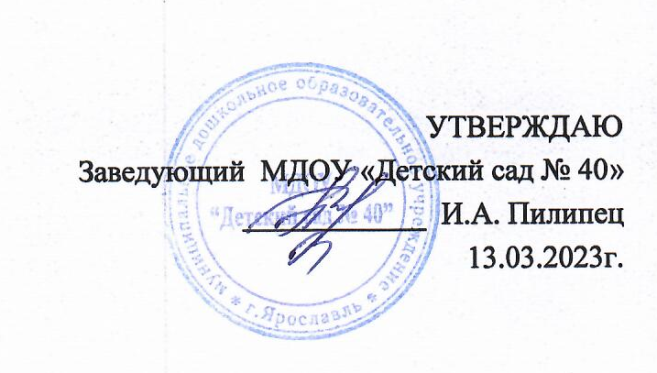 ОТЧЕТПО РЕЗУЛЬТАТАМСАМООБСЛЕДОВАНИЯМДОУ «Детский сад № 40»города Ярославляза 2022 календарный годОтчет сформирован на основании следующих нормативно-правовых документов:Федеральный закон «Об образовании в Российской Федерации» № 273-ФЗ от 29.12.2012 г. (ст.  28 п. 3, 13, ст. 29 п. 3);Постановление Правительства Российской Федерации № 582 от 10.07.2013 г. «Об утверждении Правил размещения на официальном сайте образовательной организации в информационно-телекоммуникационной сети «Интернет» и обновления информации об образовательной организации;Приказ Министерства образования и науки Российской Федерации № 462 от 14.06.2013 г. «Об утверждении Порядка проведения самообследования образовательных организаций»;Приказ Министерства образования и науки Российской Федерации № 1324 от 10.12.2013 г. «Об утверждении показателей деятельности образовательной организации, подлежащей самообследованию».Цель самообследования — обеспечение доступности и открытости информации о деятельности образовательного учреждения.Задачи самообследования:получение объективной информации о состоянии образовательной деятельности в учреждении;выявление положительных и отрицательных тенденций в образовательной деятельности;установление причин возникновения проблем и поиск путей их устранения.В процессе самообследования проводится оценка:системы управления образовательной организацией;образовательной деятельности;содержания и качества образовательной деятельности организации;- качества кадрового, учебно-методического, библиотечно-информационного обеспечения, материально-технической базы;формирования внутренней системы оценки качества образования.Состав комиссии:Заведующий  Пилипец И.А.Старший воспитатель Разводова Э.И. Заведующий хозяйством Романович О.З.Отчет о результатах самообследованияМДОУ «Детский сад №40» за 2022 годПОКАЗАТЕЛИ ДЕЯТЕЛЬНОСТИМУНИЦИПАЛЬНОГО ДОШКОЛЬНОГО ОБРАЗОВАТЕЛЬНОГО УЧРЕЖДЕНИЯ«ДЕТСКИЙ САД № 40»  г. ЯРОСЛАВЛЯ ЗА 2022 годII Аналитическая частьОбщая характеристика учреждения.Полное наименование образовательного учреждения в соответствии с Уставом: муниципальное дошкольное образовательное учреждение «Детский сад № 40».Учредитель: Департамент образования мэрии города Ярославля.Организационно-правовая форма: Образовательное учреждение.Основные документы, регламентирующие деятельность ДОУ: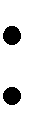 Закон «Об образовании в Российской Федерации» от 29.12.2012 N 273-ФЗ;Федеральный закон «Об основных гарантиях прав ребенка в Российской Федерации»;     "Санитарно-эпидемиологические требования к устройству, содержанию и организации режима работы дошкольных образовательных учреждений -  СанПиН 2.4.3648-20.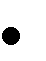  «Федеральный государственный образовательный стандарт дошкольного образования» (утв. приказом Минобрнауки России от 17.10.2013 г. № 1155, регистрационный № 30384 от 14.11.2013 г) вступил в силу с 1.01.2014 г.Локальные документы:  Устав МДОУ «Детского сада № 40», утвержденный приказом департамента образования мэрии г. Ярославля от 15.05.2015 г. регистрационный № 01-05/319;Лицензия на право ведения образовательной деятельности	№ 76242511/0384 от 28.11.2011 г., бессрочная.Заведующий дошкольным образовательным учреждениемИрина Анатольевна ПилипецКоличество групп – в дошкольном учреждении функционируют 6 групп.2 группы раннего возраста – (дети 1,5-2 года), (дети 2-3 лет);младшая группа (комбинированная,  дети 3-4 лет), средняя группа (комбинированная,  дети 4-5 лет), старшая группа (комбинированная, дети 5-6 лет), подготовительная к школе группа (                   дети 6-7 лет).Режим функционирования ДОУ: пятидневная рабочая неделя, часы работы с 7.00 до 19.00.Юридический адрес (совпадает с фактическим):150054, Ярославская область, г. Ярославль, ул. Богдановича, д. 18.Телефон/факс: 8 (4852) 73–70–74.E-mail: yardou040.yaroslavl@yarregion.ruОфициальный сайт ДОУ: http://mdou40.edu.yar.ruГод ввода учреждения: 1972 годХарактеристика постройки: Ясли-сад № 40 открылся в сентябре 1972 года. 6 групп с общей численностью воспитанников 140 человек. Дети принимались в учреждение в возрасте от 1года.1972г. – относится к фабрике «Североход».1996г. – дошкольное учреждение работает как ясли - сад № 40, который относился к РОНО Кировского района.2000г. – муниципальное дошкольное образовательное учреждение детский сад № 40 Кировского района, групп: 2 группы раннего возраста и 4 дошкольных групп.2010г. – аккредитовано и аттестовано: муниципальное дошкольное образовательное учреждение детский сад общеразвивающего вида № 40,групп: 3 группы общеразвивающей направленности, 3 группы комбинированные.Здание находится в удовлетворительном состоянии. Имеются все виды благоустройства.Территория ДОУ озеленена, зеленая площадь представлена различными породамидеревьев и кустарников, что позволяет расширять и углублять знания детей о природе родного края. Разбиты цветники. Имеются 6 прогулочных площадок (6 из них с верандами), спортивный участок.Местонахождение МДОУ:Дошкольное учреждение расположено внутри жилого комплекса микрорайона улицы Богдановича, проспекта Ленина, проспекта Толбухина.Ближайшее окружение – муниципальное дошкольное образовательное учреждение«Детский сад № 124» , муниципальное бюджетное дошкольное образовательное учреждение «Детский сад комбинированного вида № 78», муниципальное бюджетное дошкольное образовательное учреждение «Детский сад № 187», СОШ № 49, 25, 36, муниципальное образовательное учреждение дополнительного образования детей Центр развития творчества детей им Добрынина, муниципальное образовательное учреждение дополнительного образования детей Центр развития творчества детей«Восхождение», бассейн «Спортлайн». Оздоровительный аспект представлен детской поликлиникой.В ДОУ отработана модель взаимодействия с ближайшим учреждением культуры: с диспансером, областной детской библиотекой им. И.А. Крылова. Детский сад расположен в центральном районе города: в Кировском районе г. Ярославля. Здесь сосредоточены все исторические и архитектурные памятники города. В окружении ДОУ имеется достаточно большое количество учреждений культуры, образования, здравоохранения, спорта, условия которых используются педагогами ДОУ для обогащения образовательного процесса и решения разнообразных задач развития воспитанников.Характеристика состава воспитанников МДОУ «Детский сад № 40»В 2021-2022 учебном году детский сад посещали 148 воспитанника. Из них идут в школу – 26 человек.Проектная мощность МДОУ «Детский сад № 40» –134 человека (по лицензии).  Средняя наполняемость групп – 24 человека.Особенности образовательной деятельности.Описание содержания и технологий образовательного процесса ДОУУчебный план МДОУ «Детский сад № 40» составлен в соответствии с Законом «Об образовании в РФ», «Концепцией дошкольного воспитания», «Санитарно- эпидемиологическими правилами и нормативами для ДОУ» СанПиН 2.4.3648-20,«Федеральный государственный образовательный стандарт дошкольного образования» (утв. приказом Минобрнауки России от 17.10.2013 г. № 1155, регистрационный № 30384 от 14.11.2013 г) вступил в силу с 1.01.2014 г.Основное образование в дошкольном учреждении реализуется по Основной образовательной программе МДОУ «Детского сада № 40», разработанной на основе: ФГОС ДО и Проекта Примерной основной образовательной программы дошкольного образования "ОТ РОЖДЕНИЯ ДО ШКОЛЫ" (под редакцией Н.Е. Вераксы, Т.С. Комаровой, М.А. Васильевой)Общеобразовательной программой предусмотрено освоение пяти образовательных областей.Образовательная деятельность с детьми дошкольного возраста проводится фронтально и подгруппами с учетом уровня развития детей, их возрастных особенностей как в форме непосредственно образовательной деятельности, так и в ходе режимных моментов и в свободной деятельности детей.Образовательная программа, реализуемая в ДОУ, обеспечена системой педагогической диагностики образовательного процесса направленной на определение развития детей с целью оценки индивидуального развития дошкольников, оценкой эффективности педагогических действий и построения индивидуальной работы. Дважды в год (сентябрь, май) воспитателями и специалистами выявляется уровень усвоения детьми образовательных областей. По итогам педагогической диагностики педагогами выстраивается индивидуальная работа и прописывается в карты развития каждого ребенка. Результаты освоения воспитанниками МДОУ материала образовательной программы находятся на оптимальном уровне.Работа специалистов.В МДОУ «Детский сад № 40» работают учитель-логопед,	музыкальный руководитель, инструктор по физкультуре, педагог-психолог.Специалисты детского сада в течение учебного года неоднократно принимали участие в мероприятиях разного уровня: городского, всероссийского.Цели и задачи МДОУ «Детский сад № 40»Стратегическая цель деятельности ДОУ: Создание эффективного образовательного пространства, направленного на непрерывное накопление ребенком культурного опыта деятельности и общения в процессе активного взаимодействия с окружающей средой, общения с другими детьми и взрослыми при решении задач социально-коммуникативного, познавательного, речевого, художественно-эстетического и физического развития в соответствии с возрастными и индивидуальными особенностями.Тактические цели:Обеспечение методического сопровождения педагогов ДОУ по повышению уровня профессиональной компетентности, уделяя особое внимание организации помощи молодым специалистам в их профессиональном становлении.Создание оптимальных условий для благоприятного микроклимата взаимодействия с родителями (законными представителями) воспитанников с целью повышения уровня их педагогической компетентности в вопросах воспитания и развития, охраны и укрепления здоровья детей.Задачи:Совершенствовать работу по сохранению и укреплению физического и психического здоровья детей, используя разнообразные оздоровительные технологии.Совершенствовать деятельность по созданию условий для формирования у детей целостной картины мира, воспитание патриотизма, основ гражданственности, интереса к своей «малой Родине».Обеспечить сопровождение детей с ОВЗ в группах комбинированной направленности и детей с ОВЗ в группах общеразвивающей направленности.Продолжать обогащать развивающую предметно-пространственную   среду в ДОУ, обеспечивающую реализацию основной образовательной программы дошкольного образования.Продолжать углубленную работу по повышению уровня профессиональной компетентности педагогов, совершенствованию их профессионального мастерства.Организовать работу по формированию основ корпоративной культуры с учетом потенциальных возможностей сотрудников учреждения.Охрана и укрепление здоровья детей МДОУ «Детский сад № 40»Одной из центральных задач МДОУ «Детского сада № 40» является реализация системы деятельности, способствующей повышению оздоровительной эффективности воспитания детей, их эмоционального благополучия.Работа по сохранению и укреплению здоровья детей осуществляется систематически врачом, старшей медсестрой, сотрудниками детского сада, инструктором физкультуры.Внешние факторы по укреплению здоровья воспитанников: преемственность в работе с детской поликлиникой; взаимодействие с родителями.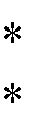 Внутренние факторы по укреплению здоровья воспитанников:          физкультура и оздоровление в режиме дня (утренняя и после сна гимнастики, прогулки, физкультминутки, прием детей на улице, и пр.);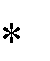           проведение лечебно-профилактических мероприятий (закаливание, полоскание горла, кислородные коктейли и пр.);          организация рационального питания (сбалансированное 5-и разовое питание согласно примерного десятидневного меню, утвержденного Роспотребнадзором);режимы проветривания и кварцевания;организационно-массовая	работа	(День	здоровья,	занятия	по	ОБЖ, физкультурные праздники и развлечения).В групповых помещениях для обеспечения психологического комфорта оборудованы уголки уединения. Для приобщения детей к ценностям здорового образа жизни в каждой возрастной группе созданы физкультурно-оздоровительные центры, оснащенные наглядно-демонстрационным материалом, картотеками, книгами, дидактическими играми, материалами по ОБЖ, физкультурным оборудованием и инвентарем для двигательной активности детей и проведения закаливающих процедур. Средний показатель пропущенных дней при посещении дошкольной образовательной организации по болезни на одного воспитанника равен 17,2 дней.Дополнительные образовательные услугиДополнительные образовательные услуги (в том числе платные) в МДОУ «Детский сад № 40»  реализуются с октября 2022 года. Разработано три дополнительные образовательные программы:-«Читайка» (для детей 5-7 лет)-«Ритмопластика» (для детей 5-7 лет)-«Крепышок» (для детей 3-4 лет)Занятия проводят специалисты ДОУ один раз в неделю.2.6 Партнерство МДОУ «Детский сад № 40»В 2021-2022 коллектив ДОУ, воспитанники успешно принимали участие в конкурсах, соревнованиях и других мероприятиях, организованных как на уровне города, области, региона, так и в мероприятиях общероссийского масштаба.Условия осуществления образовательного процесса МДОУ «Детский сад № 40».Организация развивающей предметно - пространственной среды и материально-техническое оснащениеС целью обеспечения высокого уровня сопровождения детей в образовательном пространстве администрацией и педагогами ДОУ создаются необходимые условия. Прежде всего, это специальные помещения:кабинет заведующего;методический кабинет;кабинет учителя-логопеда и педагога-психолога;музыкальный зал;групповые помещения (6), включающие: раздевальные, игровые, спальные, туалетно-умывальные комнаты;медицинский блок (кабинет медицинской сестры и врача; процедурный кабинет; изолятор);- бухгалтерия;- кабинет завхоза;пищеблок;кладовая.Все помещения оборудованы в соответствии с их функциональным назначением и соблюдением санитарно-гигиенических требований.6 групповых комнат ДОУ оснащены необходимым оборудованием, пособиями и атрибутами для организации различных видов деятельности детей. Предметная среда групп имеет разнообразные мини-среды, обеспечивающие игровую деятельность детей, как для мальчиков, так и для девочек. В группах накоплен игровой материал для познавательного развития детей. Для детей раннего возраста организован сенсомоторный центр с комплектами материалов для развития сенсорики и мелкой моторики рук. При построении развивающей предметно - пространственной среды групп учитываются возраст детей, их интересы и желания. В группах для детей от 3 до 7 лет созданы различные центры предметно – развивающей среды:Физкультурно-оздоровительный центр;Игровые центры (уголки для ролевых игр, игр с игрушками, строительным материалом);Уголок безопасности;Центр психологической разгрузки ;Центр природы (экологические уголки и уголки озеленения);Центры «Моя семья», «уголок уединения», направленные на социально-личностное развитие детей;Центр социально – коммуникативного развития;Уголок трудовой деятельности;Центры художественно-эстетического развития:Центр музыкально-театрализованной деятельности;Уголок изобразительной деятельности;Уголки мастерства; конструктивный центр;Сменная выставка (детского рисунка, детского творчества, изделий народных мастеров и т.д.);Интеллектуально – развивающие центры:Уголок чтения художественной литературы;Уголок с настольно-печатными играми разной направленности (для развития речи, формирования элементарных математических представлений и др.);Центр исследовательской деятельности;Группы оборудованы модульной мебелью, разнообразными дидактическими пособиями и игрушками. Во всех группах имеются игрушки и пособия для физического и музыкального развития.В ходе анализа выявлено, что образовательное пространство организовано с учетом ФГОС ДО к условиям реализации ООП ДО, но наполняемость не всех центров развития соответствует перечню требований.Состояние фонда библиотеки МДОУ «Детский сад № 40» удовлетворительное. Фонд постоянно пополняется современной методической литературой. Детская художественная литература так же обновляется своевременно. Анализ показал наличие отрицательного момента: недостаточность раздаточного и демонстрационного материала для организации ООД.В этом учебном году был обновлен картинный материал в методическом кабинете, демонстрационными картинами с изображением сюжетов и сюжетных изображений по различным тематикам.   В методическом кабинете МДОУ «Детский сад № 40» организована работа     медиатеки.3.2 .Обеспечение безопасности жизни и деятельности воспитанников ДОУВсе группы ДОУ обеспечены необходимой мебелью, подбор которой проводился с учетом антропометрических показателей. Мебель промаркирована согласно СанПиН 2.4.3648-20.С целью обеспечения пожарной и общей безопасности воспитанников в МДОУ«Детский сад № 40» ведется образовательная деятельность по обучению правилам дорожного движения, правилам пожарной безопасности, тематические выставки, игры, викторины, инструктажи с воспитанниками, эвакуационные тренировки.В рамках месячника по безопасности «Уроки безопасности» для педагогов и воспитанников была проведена тренировочная эвакуация на случай возникновения пожара, организованна беседа с показом видеоряда «Уроки тетушки Совы».В ДОУ организовано ночное дежурство (сторож), имеется кнопка вызова с выводом на пульт дежурного при УВД, ДОУ оборудовано пожарной сигнализацией и«тревожной кнопкой». Территория детского сада огорожена. Летом 2014 года на территории детского сада было установлено наружное видеонаблюдение.Качество и организация питания.В ДОУ организовано сбалансированное 4-х разовое питание (завтрак, второй завтрак, обед, уплотненный  полдник), согласно примерного десятидневного меню, утвержденного Роспотребнадзором.Закупка продуктов и приготовление пищи  в ДОУ осуществляется ООО «АГРОФИРМА-ЯРОСЛАВЛЬ».Медицинское обслуживание.В ДОУ систематически проводятся мероприятия по охране и укреплению здоровья детей. Каждый вновь поступающий ребенок осматривается педиатром. В результате осмотра дается оценка состояния физического и нервно-психического развития ребенка. Строго индивидуально даются рекомендации по режиму, питанию, оздоровительным мероприятиям. В течение всего дошкольного периода воспитанники наблюдаются врачом и старшей медсестрой.Один раз в неделю (среда) детей осматривает врач.Кадровый потенциал.Описание кадрового ресурса образовательного процесса МДОУ«Детский сад № 40»Педагогический коллектив - 15 человек: старший воспитатель – 1 чел.; воспитатели – 10 чел.; специалисты (учитель-логопед – 1, педагог-психолог – 1; музыкальный руководитель – 1 чел; инструктор по физической культуре – 1 чел.).Медицинские работники: старшая медицинская сестра – 1 чел. Текучесть кадрового потенциала незначительная.Краткая характеристика кадрового обеспечения МДОУ «Детский сад № 40»Анализ образовательного и квалификационного уровня педагогического коллектива свидетельствует о росте педагогической компетентности кадров в 2022 году: 10 чел. (67%) - высшее педагогическое образование, 4 чел.(27%) - среднее профессиональное образование; квалификационный уровень: 5 чел.(33%) – высшая категория, 6 чел. (40%) – первая категория, 1 чел. (6%) – соответствие занимаемой должности, без категории 3 чел. (20%) (молодые специалисты и работники не отработавшие в новой должности 2-х лет). Все это говорит о педагогической грамотности и творческом потенциале педагогов.Развитие кадрового потенциалаОдна из приоритетных задач работы учреждения – углубленную работу по повышению уровня профессиональной компетентности педагогов, совершенствованию их профессионального мастерства в условиях реализации профессионального стандарта педагога и реализации ФГОС ДО.Одним из важных условий достижения эффективности результатов является сформированная у педагогов потребность в постоянном профессиональном росте. В 2022  году 2 педагога аттестовались на высшую квалификационную категорию. Курсы повышения квалификации за 2022 календарный год прошли 87% педагогического коллектива.Таким образом, положительные результаты развития кадрового потенциала обусловлены:− созданием стабильно работающего коллектива;− повышением профессиональной компетенции сотрудников ДОУВыводы о деятельности ДОУ и перспективы его развития.Учреждение в прошедшем году работало активно и успешно. Решая задачи, поставленные Департаментом образования мэрии города, годовые задачи учреждения педагогический коллектив получил позитивные результаты.  В целях дальнейшего развития ДОУ следующие перспективы:продолжать осваивать педагогическим коллективом Федеральный государственный образовательный стандарт дошкольного образования и внедрять его в практику в различных направлениях педагогической деятельности;повышать удельный вес социально-личностного компонента развития детей в период пребывания в детском саду, через игру как основной вид детской деятельности;повышать квалификацию педагогов за счет изучения новых психолого- педагогических технологий, посещения курсов повышения квалификации по изучению ФГОС ДО в разных аспектах педагогической деятельности, участия в профессиональных конкурсах, публикаций в печатных изданиях;продолжать работу по сохранению и укреплению здоровья детей, осуществлять необходимую коррекционно - педагогическую помощь воспитанникам;продолжить работу с родителями с целью построения конструктивно- партнѐрского взаимодействия семьи и детского сада;- расширять партнерские связи в целях привлечения дополнительных ресурсов для развития учреждения.Наименование городского поселения, округа,муниципального районагород ЯрославльПолное наименованиедошкольной образовательной организации – юридическоголицаМуниципальное дошкольноеобразовательное учреждение«Детский сад № 40»Полный юридический адрес150054,дошкольной образовательнойгород Ярославль,организацииул. Богдановича, д. 18Контакты дошкольнойобразовательной организации:телефон, E-mail, сайт8(4852)737074,yardou040.yaroslavl@yarregion.rumdou40.edu.yar.ruРуководитель дошкольнойобразовательной организации: ФИО полностью, контактыПилипецИрина Анатольевна(заведующий ДОУ)Тел. (4852) 73-70-74N п/пПоказателиЕдиница измерения1.Образовательная деятельностьОбразовательная деятельность1.1Общая численность воспитанников, осваивающихобразовательную программу дошкольногообразования, в том числе:148 человек / 100%1.1.1В режиме полного дня (8 - 12 часов)148 человека / 100%1.1.2В режиме кратковременного пребывания (3 - 5часов)0 человек / 0%1.1.3В семейной дошкольной группе0 человек / 0%1.1.4В форме семейного образования с психолого-педагогическим сопровождением на базедошкольной образовательной организации0 человек / 0%1.2Общая численность воспитанников в возрасте до 3лет50 человек / 34%1.3Общая численность воспитанников в возрасте от 3до 8 лет98 человек / 66%1.4Численность/удельный вес численностивоспитанников в общей численности воспитанников,получающих услуги присмотра и ухода:148 человек/100%1.4.1В режиме полного дня (8 - 12 часов)148 человек / 100%1.4.2В режиме продленного дня (12 - 14 часов)0 человек / 0%1.4.3В режиме круглосуточного пребывания0 человек / 0%1.5Численность/удельный вес численностивоспитанников с ограниченными возможностями здоровья в общей численности воспитанников,получающих услуги:15 человек / 11%1.5.1По коррекции недостатков в речевом развитии14 человек / 10%1.5.2По освоению образовательной программыдошкольного образования0 человек / 0%1.5.3По присмотру и уходу0 человек / 0%1.6Средний показатель пропущенных дней припосещении дошкольной образовательнойорганизации по болезни на одного воспитанника17,2 дней1.7Общая численность педагогических работников, втом числе:15 человек / 100%1.7.1Численность/удельный вес численностипедагогических работников, имеющих высшееобразование11 человек / 73%1.7.2Численность/удельный вес численностипедагогических работников, имеющих высшее образование педагогической направленности(профиля)10 человек / 67%1.7.3Численность/удельный вес численностипедагогических работников, имеющих среднеепрофессиональное образование4 человек / 27%1.7.4Численность/удельный вес численностипедагогических работников, имеющих среднее профессиональное образование педагогическойнаправленности (профиля)4 человек / 27%1.8Численность/удельный вес численностипедагогических работников, которым по результатам аттестации присвоена квалификационная категория, в общей численности педагогических работников, втом числе:11 человек / 73 %1.8.1.Высшая5 человека / 45%1.8.2Первая6 человек / 55%1.9Численность/удельный вес численностипедагогических работников в общей численности педагогических работников, педагогический стажработы которых составляет:15 человек / 100%1.9.1До 5 лет2 человек / 13%1.9.2До 10 лет4 человек / 27%1.9.3До 15 лет3 человека / 20%1.9.4.До 20 лет2 человека / 13%1.9.5Свыше 20 лет4 человек / 27%1.10Численность/удельный вес численностипедагогических работников в общей численностипедагогических работников в возрасте до 30 лет1 человек / 7%1.11Численность/удельный вес численностипедагогических работников в общей численностипедагогических работников в возрасте от 55 лет1 человека / 7%1.12Численность/удельный вес численностипедагогических и административно-хозяйственных работников, прошедших за последние 5 летповышение  квалификации/профессиональную переподготовку по профилю педагогической деятельности или иной осуществляемой в   образовательной организации деятельности, в общей численности педагогических и административно-хозяйственных работников13 человек / 87%1.13Численность/удельный вес численностипедагогических и административно-хозяйственных  работников, прошедших повышение квалификации по применению в образовательном процессе федеральных государственных образовательных стандартов в общей численности педагогических и административно-хозяйственных работников2 человек / 13%1.14Соотношение "педагогическийработник/воспитанник" в дошкольнойобразовательной организации1/915 человек / 148 человек1.15Наличие в образовательной организации следующих	педагогических работников:Наличие в образовательной организации следующих	педагогических работников:1.15.1Музыкального руководителяда1.15.2Инструктора по физической культуреда1.15.3Учителя-логопедада1.15.4Логопеданет1.15.5Учителя-дефектологанет1.15.6Педагога-психологада2ИнфраструктураИнфраструктура2.1Общая площадь помещений, в которыхосуществляется образовательная деятельность, врасчете на одного воспитанника2,35 кв. м2.2Площадь помещений для организациидополнительных видов деятельности воспитанниковнет2.3Наличие физкультурного заланет2.4Наличие музыкального залада2.5Наличие прогулочных площадок, обеспечивающихфизическую активность и разнообразную игровуюдеятельность воспитанников на прогулкеда№ п/пНаименованиеНормативныйсрок освоения1.Основная общеобразовательная программа дошкольногообразования5 летУчастие педагоговЯрославский открытый конкурс масленичных кукол «Краса Масленица – 2022» (свидетельства участников);Городской дистанционный конкурс – выставка декоративно-прикладного и изобразительного творчества по краеведению «Здесь прописано сердце мое» (свидетельство участников);Городской конкурс профессионального мастерства старших воспитателей «Методический дебют» (свидетельство участников);Областной конкурс на лучшие учебно-методические материалы по организации работы по пожарной безопасности (свидетельство участников);Городской конкурс творческих работ «Подарок для деда Мороза» (1 и 2 место).Участие воспитанниковГородской патриотический конкурс «Ярославль- город моего будущего» (свидетельство участников);Городской конкурс «Символ семейного счастья» (свидетельства участников);Городской фестиваль чтецов «Живое слово» (районный этап, 2 место);Городской конкурс творческих работ «Мы встречаем Новый год» (1 и 2 место);Городской творческий конкурс «Мама главный в мире человек» (свидетельство участников);Городской конкурс «Семейные ценности» (свидетельство участников);Городской конкурс «Ярелка» (свидетельство участников);Городской конкурс «Мир полон красоты» (свидетельство участников);Городской конкурс «Майский праздник-День победы» (свидетельство участников).